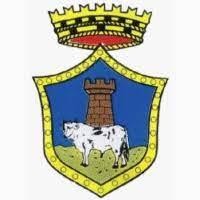 Comune di NotarescoProvincia di TeramoCONCORSO PUBBLICO PER TITOLI ED ESAMI PER LA COPERTURA DI DUE POSTI DI AGENTE DI POLIZIA MUNICIPALE, VIGILE URBANO, A TEMPO PIENO ED INDETERMINATO, CAT. CPREMESSAIl Dipartimento della Funzione Pubblica ha adottato, in data 15 Aprile 2021, il “Protocollo per lo svolgimento dei concorsi pubblici di cui all’articolo 10 del D.L. n. 44 del 1° Aprile 2021”.Tutte le disposizioni contenute nel protocollo dovranno essere scrupolosamente osservate dai componenti della commissione, dal personale di vigilanza e dai candidati.Il presente Piano Operativo si propone di illustrare le misure logistiche, organizzative ed igienico- sanitarie, mutuate dal protocollo di cui sopra e opportunamente adattate, per consentire lo svolgimento in sicurezza della prova orale in presenza.DATE E LUOGHILa prova orale si svolgerà in data 20 Luglio 2021, dalle ore 10,00, presso la Palestra Santa Monica sita in via Berlinguer a Notaresco.NUMERO CANDIDATI AMMESSI AL CONCORSOI candidati ammessi alla prova orale sono nel numero massimo di 13.REQUISITI DELLE AREE CONCORSUALIL’area concorsuale, con flussi di entrata e di uscita separati e ben distinti ha superfice pari a 800 Mq. Ciascun candidato utilizzerà una seduta a debita distanza dalle altre, così come la postazione della commissione verrà dislocata in una postazione a parte distanziata dai candidati e, comunque, il tutto nel rispetto delle distanze previste al Paragrafo 5 del Protocollo.L’area verrà bonificata, pulita, e disinfettata prima ed al termine della prova.REQUISITI DI ACCESSO, TRANSITO E USCITA DALL’AREAEsclusivamente i candidati convocati potranno sostare nell’ampia area concorsuale esterna alla struttura.Prima di procedere alla fase di identificazione, i candidati saranno sottoposti alla misurazione dellatemperatura corporea mediante termoscanner e dovranno procedere all’igienizzazione delle mani utilizzando gli appositi dispenser oltre ad indossare la mascherina FFP2 fornita dagli addetti in sostituzione della propria.Inoltre verrà richiesta la consegna di una copia di un referto relativo ad un test antigenico rapido o molecolare effettuato, mediante tampone oro/rino faringeo presso una struttura pubblica o privata accreditata, in data non antecedente a 48 ore prima della data di svolgimento della prova. Tale prescrizione si applica anche ai candidati che abbiano già effettuato la vaccinazione per il Covid-19.Sarà cura degli addetti alla sorveglianza ricordare ed illustrare tutte le procedure al fine di evitare assembramenti in ogni area da ritenersi di pertinenza o nei pressi dell’area concorsuale. I candidati, terminata la fase sopra descritta verranno invitati ad avvicinarsi uno per volta all’area di identificazione, situata all’interno della struttura   ed a firmare con penna monouso il registro presenze, previa esibizione del documento di identificazione. Successivamente ogni candidato dovrà consegnare l’autodichiarazione, attestante le prescrizioni previste al paragrafo 3 del Protocollo, compilata e sottoscritta con allegata copia del documento d’identità.In tutte le fasi descritte, i candidati, i componenti della commissione esaminatrice ed il personale addetto alla vigilanza dovranno indossare le mascherine FFP2 in dotazione, fornite dalla società specializzata alla quale è affidato il servizio di gestione della prova.Inoltre, il personale addetto alle varie attività concorsuali e i membri della commissione esaminatrice effettueranno il test antigienico rapido o molecolare, mediante tampone oro/rino-faringeo, presso una struttura pubblica o privata accreditata/autorizzata in data non antecedente a 48 ore dalla data  di svolgimento della prova.INDIVIDUAZIONE DEI PERCORSI DI TRANSITO DEI CANDIDATITutta l’area concorsuale (paragrafo 2 del Protocollo) verrà dotata di apposita cartellonistica indicante sia la direzione di marcia, in modalità a senso unico, di carattere prescrittivo, informativo e direzionale, sia la presenza dei servizi igienici e dei dispenser per l’igienizzazione delle mani. Saranno, altresì, presenti avvisi sulle principali misure di sicurezza (mantenimento del “criterio di distanza droplet”, corretto utilizzo delle mascherine, la loro sostituzione e successivo smaltimento, istruzione per la corretta igienizzazione delle mani).L’ampiezza della sala individuata e l’allestimento delle postazioni garantiscono costantemente il rispetto della distanza interpersonale tra i vari componenti della commissione, tra essi ed i candidati, tra i candidati stessi ed il personale di supporto.SVOLGIMENTO DELLA PROVAI candidati saranno ammessi alla sala uno alla volta, avendo già indossato la mascherina fornita in dotazione. All’ingresso dell’area sarà presente un addetto della società incaricata posto a verificare l’applicazione delle regole predisposte dal protocollo.La prova selettiva orale consisterà in colloquio finalizzato ad approfondire le conoscenze del candidato sulle materie delle prove scritte per la durata di circa 20 minuti.Data la brevità della prova, durante la stessa non è prevista la possibilità di utilizzare i servizi igienici. Verrà consigliato ai candidati di utilizzare i servizi igienici prima dell’inizio della prova.Per la prova orale l’aula concorsuale è dotata di una postazione operativa costituita da scrivania e rispettive sedute per i componenti della commissione e una seduta per il candidato che dovrà sostenere  il colloquio. Sarà consentito l’accesso in contemporanea a ulteriori candidati che fungeranno anche da testimoni.I candidati avranno una seduta garantendo un’area di almeno 4,5 mq ciascuno.MODALITÀ DI GESTIONE DELL’ACCOGLIENZA E ISOLAMENTO DEI SOGGETTI CHE PRESENTINO UNA TEMPERATURA SUPERIORE AI 37,5° C O ALTRA SINTOMATOLOLOGIA.Per questa procedura non è prevista la presenza di personale sanitario qualificato. È comunque identificato e allestito un locale dedicato all’accoglienza e isolamento dei soggetti che presentano sintomi insorti durante la prova quali febbre, tosse, sintomi respiratori o altra sintomatologia riconducibile al Covid-19.PROCEDURE DI GESTIONE DELLE EMERGENZEDurante la prova orale verrà rispettato il vigente piano delle emergenze ed evacuazione, già predisposto per la sede, sulla base delle normative vigenti.INDIVIDUAZIONE DEL NUMERO E DELLE MANSIONI DEL PERSONALE ADDETTOÈ prevista la presenza di n. 1 addetto per la fase di consegna da parte del candidato dell’esito del test antigenico rapido o molecolare (paragrafo 3, punto 4 del protocollo) e dell’autodichiarazione.È prevista la presenza di n. 1 addetto, posizionati in desk, per la fase di identificazione del candidato (paragrafo 3 del protocollo). Terminata la fase di identificazione ed accesso dei candidati all’interno dell’area ove sarà svolta la prova, saranno presenti n. 3 addetti della società, con compiti di vigilanza e di rispetto delle prescrizioni previste dal presente piano, oltre ai componenti della commissione.MODALITÀ DI INFORMAZIONE AI CANDIDATI E DI FORMAZIONE DEL PERSONALE ADDETTOIl protocollo del Dipartimento Funzione pubblica viene pubblicato nel sito web dell’Ente www.comune.notaresco.te.it, nella sezione “Amministrazione trasparente”, sotto sezione “Bandi di concorso”, insieme al presente documento ed al modello di autodichiarazione.Tale pubblicazione ha valore di notifica a tutti gli effetti di legge nei confronti dei candidati ammessi a partecipare alla prova e nei confronti di tutti gli altri soggetti che parteciperanno a vario titolo alla prova stessa.I candidati dovranno presentarsi all’atto di ingresso dell’area concorsuale:con copia di un referto relativo ad un test antigenico rapido o molecolare, effettuato mediante tampone oro/rino-faringeo presso una struttura pubblica o privata accreditata/autorizzata in data non antecedente a 48 ore dalla data di svolgimento della prova. Tale prescrizione si applica anche ai candidati che abbiano già effettuato la vaccinazione per il Covid-19.con autodichiarazione resa ai sensi degli articoli 46 e 47 del DPR n. 445/2000 (come da modello allegato) compilata, sottoscritta e con allegata copia del documento d’identità.Per i membri della commissione e per il personale addetto alla vigilanza verrà effettuata apposita attività di formazione, in modalità webinar, nei giorni precedenti lo svolgimento della prova.Notaresco (TE), 9 Luglio 2021Il responsabile del procedimento F.to Dott. Franco MaggittiPIANO OPERATIVO SPECIFICOPER LO SVOLGIMENTO DELLA PROVA ORALE